Medienkommentar, Interview 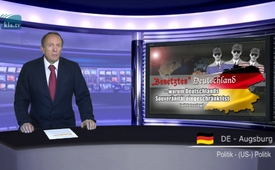 „Besetztes“ Deutschland – warum Deutschlands Souveränität eingeschränkt ist (mit Interview)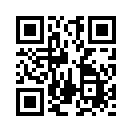 In Deutschland herrscht eine heftige Kontroverse darüber, ob Deutschland ein souveräner Staat ist und inwiefern seine Außenpolitik auch heute noch von den USA diktiert ist. Wegen der bis heute andauernden ausländischen Militärpräsenz heißt es oft, Deutschland sei faktisch „noch immer besetzt“. Zur Erinnerung: Nach dem Zweiten Weltkrieg im Jahr 1945 war Deutschland von Millionen Soldaten der Siegermächte USA, Großbritannien, Frankreich und Sowjetunion besetzt. In einem „Besatzungsstatut“ vom 10. April 1949 wurden die rechtlichen Schranken festgelegt, die der staatlichen Souveränität der am 23. Mai 1949 gegründeten Bundesrepublik Deutschland gesetzt waren.In Deutschland herrscht eine heftige Kontroverse darüber, ob Deutschland ein souveräner Staat ist und inwiefern seine Außenpolitik auch heute noch von den USA diktiert ist. Wegen der bis heute andauernden ausländischen Militärpräsenz heißt es oft, Deutschland sei faktisch „noch immer besetzt“. Zur Erinnerung: Nach dem Zweiten Weltkrieg im Jahr 1945 war Deutschland von Millionen Soldaten der Siegermächte USA, Großbritannien, Frankreich und Sowjetunion besetzt. In einem „Besatzungsstatut“ vom 10. April 1949 wurden die rechtlichen Schranken festgelegt, die der staatlichen Souveränität der am 23. Mai 1949 gegründeten Bundesrepublik Deutschland gesetzt waren. Die Pariser Verträge von 1954, die 1955 in Kraft traten, beendeten das Besatzungsstatut und verliehen der Bundesrepublik die sogenannte „innere Souveränität“, die durch alliierte Vorbehaltsrechte eingeschränkt war. Neben dem Recht auf die Stationierung von Streitkräften existierten aber noch weitere Vorbehalte.
Der am 15. März 1991 in Kraft getretene Zwei-plus-Vier-Vertrag machte den Weg für die Wiedervereinigung Deutschlands frei.  Der als Souveränitätsvertrag bezeichnete Vertrag regelt die außenpolitischen Aspekte wie auch die sicherheitspolitischen Bedingungen der deutschen Vereinigung. Der Zwei-plus-Vier-Vertrag sollte die vollständige Souveränität Deutschlands regeln, da ein gesonderter Friedensvertrag nach dem Zweiten Weltkrieg nicht abgeschlossen wurde. Der Vertrag wurde zwar hinsichtlich seiner Wirkung als Friedensvertrag zwischen Deutschland und den Siegermächten des Zweiten Weltkrieges behandelt, jedoch ausdrücklich nicht als Friedensvertrag bezeichnet.
Obwohl der Zwei-plus-Vier-Vertrag die volle innere und äußere Souveränität des vereinigten Deutschlands herstellen sollte, blieb die ausländische Militärpräsenz bis auf den heutigen Tag bestehen.
Warum dem so ist und warum die Souveränität Deutschlands weiterhin eingeschränkt bleibt, erklärte der russische Historiker Alexei Fenenko gegenüber dem russischen Radiosender Vesti FM im Mai 2016. Fenenko zählt fünf Einschränkungen des Zwei-plus-Vier-Vertrages auf. Diese lassen auf eine tatsächliche Abhängigkeit Deutschlands von den USA rückschließen und erklären manche außenpolitische Entscheidung der deutschen Regierung, z.B. dass Deutschland bei den Russland-Sanktion mitmachen musste. Sehen Sie nun das gut achtminütige Interview mit Alexei Fenenko und im Anschluss einen kurzen Überblick über die US-amerikanische Militärpräsenz in Deutschland.

Radiosender VestiFM,  Moskau,  Mai 2016
Wir haben jetzt 16:34 Uhr in Moskau, ich möchte die Zuhörer noch einmal daran erinnern, dass wir heute in der Sendung Alexej Fenenko zu Gast haben.
Alexej Fenenko ist Historiker, Experte für Amerikanistik, Dozent an der Moskauer Staatsuniversität MGU, hat einen Doktortitel in Geschichtswissenschaft
So, jetzt haben wir einige Themen der Vergangenheit besprochen, man kann natürlich in dieser Sendung die Themen nicht ausführlich beleuchten.
Dann lassen Sie uns doch noch eine Sendung darüber machen…
Klar, das könnten wir machen. Was mich jetzt aber noch interessieren würde, wenn wir eine Brücke aus der Vergangenheit in die Gegenwart schlagen, denn, heutzutage haben solche Länder aus dem 2. Weltkrieg wie Japan und Deutschland immer noch keine vollständige Staatssouveränität als Direktfolge des 2. Weltkriegs.
Das ist wahr.
Und diese Staaten sind in Wirklichkeit abhängig von den USA. Es gibt eine ganze Reihe von Gerüchten zu diesem Thema, wie z.B. berüchtigte „Kanzlerakte“ und anderes.
Zu Deutschland, was können wir zu Deutschland in diesem Zusammenhang sagen, was sind die Gerüchte und was sind felsenfeste Fakten in Bezug auf Deutschland?
Bleibt die Souveränität Deutschlands weiterhin eingeschränkt oder…?
Ja, sie bleibt eingeschränkt, mehr noch, einen Friedensvertrag mit Deutschland gibt es immer noch nicht…
Wer hat keinen Friedensvertrag mit Deutschland?
Alle. Alle Hauptalliierten haben immer noch keinen Friedensvertrag mit Deutschland. Auf diese Geschichte werde ich jetzt näher eingehen.
In der Potsdamer Konferenz 1945 haben sich die Alliierten auf eine einheitliche Lösungsformel in Bezug auf das besiegte Deutschland geeinigt. Es sind vier „D“ – Demilitarisierung, Demokratisierung, Denazifizierung und Demonopolisierung.
Diese Vereinbarung zwischen den Alliierten sollte die Grundlage des zukünftigen Friedensvertrages mit Deutschland werden.
Danach fand die Pariser Konferenz 1947 statt, wo jedoch der Friedensvertrag mit Deutschland von den Alliierten nicht unterzeichnet worden war.
In dieser Konferenz haben die Alliierten die Friedensverträge mit ehemaligen Verbündeten Deutschlands unterzeichnet – mit Finnland, Italien, Rumänien, Bulgarien und Ungarn.
Die Unterzeichnung des Friedensvertrages mit Deutschland ist damals 1947 fehlgeschlagen. Seit diesem Moment waren die Alliierten in Bezug auf Deutschland untereinander nicht mehr einig.
Das heißt, im Grunde genommen war damals die Vereinbarung von Potsdam 1945 außer Kraft gesetzt bzw. gebrochen.
1952 unterzeichnen die West-Alliierten in Bonn den so genannten „Deutschlandvertrag“, womit die Souveränität der BRD nur teilweise wiederhergestellt wurde, mit einer Reihe von Einschränkungen bzw. Vorbehalten.
Danach, am 12. September 1990 in Moskau wurde der 2+4-Vertrag unterzeichnet, der die Einzelheiten der Wiedervereinigung der DDR und BRD regelte.
Der 2+4-Vertrag heißt so, weil der Vertrag zwischen BRD+DDR und 4 Hauptalliierten geschlossen wurde. Im Einzelnen waren das die UDSSR, die USA, Großbritannien und Frankreich.
Die Regelungen des 2+4-Vertrages waren folgende:
1. Deutschlands Souveränität wird vollständig wiederhergestellt, damit wird Deutschland zum eigenständigen Subjekt auf der internationalen Bühne.
2. Die Vollmachten und Verantwortungen der vier Hauptalliierten in Bezug auf ganz Deutschland werden damit vertraglich beendet und die Reste des Besatzungsstatutes werden hiermit beseitigt.
Aber es bleiben weiterhin die vier Einschränkungen der deutschen Souveränität in Kraft, die noch im „Deutschlandvertrag“ von 1952 durch Westalliierte festgelegt wurden.
Erste Einschränkung: Verbot der Volksentscheide über militärpolitische Fragen des Landes. Deutsche haben kein Recht zu entscheiden, eine US-Militärbasis im Land zu haben oder nicht zu haben.
Deutsche haben kein Recht zu entscheiden, strategische Luftwaffe zu haben oder die eigene Armee zu vergrößern, dazu haben die Deutschen kein Recht.
Moment mal, Sie wollen damit sagen, das deutsche Volk darf nicht darüber entscheiden, ob die US-Amerikaner in Deutschland militärisch präsent sein können oder nicht? Das bestimmen allein die US-Amerikaner?
Dieser Punkt unterliegt der zweiten Einschränkung der deutschen Souveränität, nämlich, nach dem 2+4-Vertrag hat Deutschland kein Recht den Abzug der ausländischen Truppen aus Deutschland zu verlangen bzw. zu fordern.
Die Sowjetunion hat ihre Truppen aus der DDR freiwillig abgezogen, so haben wir entschieden, diese Entscheidung lag allein in unserer Macht, wir wollten das. Deutschland hat bis heute kein Recht, den Abzug der alliierten Truppen zu fordern, laut 2+4-Vertrag.
Übrigens, bis 1998 hatten die Westalliierten das Recht, die deutsche Regierung über die Bewegungen der alliierten Truppen innerhalb Deutschlands nicht zu informieren.
Wenn die US-Amerikaner ihre Truppen und Panzer z.B. von Garmisch nach Ramstein verlegen wollten, brauchten sie die deutsche Regierung darüber nicht mal zu informieren.
Nur 1998 haben die US-Amerikaner die Zustimmung erteilt, über die Bewegungen ihrer Truppen in Deutschland die BRD-Regierung zu informieren, mittels NATO-Strukturen.
Erst im Jahre 1998 ?!
Die dritte Einschränkung der deutschen Souveränität:
Deutschland wird verboten, außenpolitische Entscheidungen zu treffen ohne es zuvor mit den Siegermächten abzusprechen.
Übrigens, als Merkel im letzten Jahr, 2015, anlässlich des 9. Mai Feiertages Russland kritisierte, hätte Putin erwidern können: „Frau Merkel, der 2+4-Vertrag verbietet Ihnen, die außenpolitischen Handlungen der Siegermächte zu bewerten oder gar zu kommentieren. Vergessen Sie das nicht.“
Aber Putin hat das nicht getan, weil, wie ich glaube, Putin hofft immer noch, Deutschland irgendwann auf die russische Seite ziehen zu können, wenigstens teilweise.
Und die letzte vierte Einschränkung der deutschen Souveränität durch den 2+4-Vertrag verlangt, die Truppenstärke der Bundeswehr auf höchstens 370.000 Soldaten zu beschränken. (vor 1990 – 500.000).
Auch bestimmte Arten der Militärtechnik bleiben durch den 2+4-Vertrag weiterhin verboten.
Diese vier Einschränkungen der deutschen Souveränität bleiben bis zur Unterzeichnung des Friedensvertrages in Kraft.
Ein weiterer interessanter Punkt in diesem Zusammenhang: es werden keine Verhandlungen über den möglichen Abschluss des Friedensvertrages geführt.
Sobald ein deutscher Verteidigungsminister den Friedensvertrag nur erwähnt, bleibt er in der Regel nicht lange im Amt.
Wir machen jetzt eine kurze Pause für die Nachrichten, nachher reden wir weiter…
Wir haben jetzt 16:47 Uhr in Moskau und wir setzen unser Gespräch mit dem Historiker Alexej Fenenko fort. Er ist Dozent an der Fakultät für Weltpolitik an der Moskauer Universität MGU.
Wir haben die reale, tatsächliche Abhängigkeit Deutschlands von den USA besprochen, ein sehr interessantes Thema vor allem in Bezug auf die Gegenwart.
Nach 1990 hat Deutschland schon einmal versucht, gegen die USA aufzulehnen – das war 2009.
Die Geschichte dazu war folgende: Am 5 April 2009 hat Obama eine Rede in Prag gehalten, dort hat er sich für eine atomwaffenfreie Welt ausgesprochen.
Die Deutschen haben darin sofort ihre Chance erkannt und der Bundestag hat kurz darauf eine Resolution verabschiedet, die die Empfehlung beinhaltete, die Atomwaffen der USA aus Deutschland zu entfernen.
Das würde die Situation der Deutschen grundlegend verändern, wenn die US-Atomwaffen weg wären.
Die US-Amerikaner haben sofort kapiert, was die Deutschen mit dem Abzug der US-Atomwaffen beabsichtigen. Denn, hätten die USA ihre Atomwaffen aus Deutschland entfernt, hätten die Deutschen dann gesagt, es gibt jetzt keinen Atomschutz seitens der USA und deshalb brauchen die Deutschen eine eigene vollwertige Armee.
Und die eigene vollwertige Armee der Deutschen wäre dann nur ein kleiner Schritt von dem Friedensvertrag entfernt. Die USA haben die Absichten der Deutschen erkannt und sofort die Polen und Engländer mobilisiert.
Und die polnischen und englischen Regierungen haben erklärt, der Abzug der US-Atomwaffen aus Deutschland ist für sie nicht hinnehmbar. Also als Ergebnis haben die USA ihre Kontrolle über Deutschland noch weiter verstärkt.
Am 22. April 2010 fand der NATO-Gipfel in Tallin statt, auf dem beschossen wurde, dass ab sofort, ab 2010, der Abzug der US-Atomwaffen aus einem beliebigen NATO-Mitgliedsstaat nur einstimmig zu erfolgen ist, d.h. nur wenn alle NATO-Staaten das einstimmig bewilligen.
Das heißt, die Deutschen dürfen nicht verlangen, die US-Atomwaffen aus Deutschland abziehen zu lassen. Das müssen alle NATO-Länder einstimmig genehmigen.
Es ist klar, dass weder die Polen noch die Tschechen das jemals zulassen werden. Das heißt, seit 2010 haben die Deutschen keine Möglichkeit mehr, den Abzug der US-Atomwaffen legal/rechtlich zu bewirken.
Das wäre eine weitere (fünfte) Einschränkung der deutschen Souveränität.
Nur wenn man den Inhalt des 2+4-Vertrages versteht, kann man auch das Wesen der gegenwärtigen Außenpolitik Deutschlands verstehen.
Aus meiner Sicht ist in Deutschland ein permanenter Kampf zwischen zwei Strömungen oder Parteien zu beobachten.
Die erste Strömung bzw. Partei strebt eine Neuverhandlung des 2+4-Vertrages an, ein Friedensvertrag und die Verwandlung Deutschlands in eine vollwertige Großmacht, und das führt zur Freundschaft und zum Dialog mit Russland.
Helmut Kohl und Gerhard Schröder sind typische Vertreter bzw. Anhänger dieser Strömung bzw. Partei. Deshalb haben sie den politischen deutsch-russischen Dialog gefördert, um auf dieser Grundlage die Regelungen des 2+4-Vertrages in Zukunft zu überschreiben.
Das galt besonders für die Politik von Gerhard Schröder.
Und es gibt die zweite Strömung bzw. Partei innerhalb Deutschlands, ich bezeichne diese Strömung als „kleinkariert“ oder „provinziell“.
Diese zweite Strömung erkennt den 2+4-Vertrag für ewig gültig an und sieht die Interessen Deutschlands mehrheitlich in der wirtschaftlichen Ausbeutung von Osteuropa – Polen, die Ukraine, das Baltikum usw.  Und das bedeutet automatisch Konflikt mit Russland.
Und Merkel stellt den typischen Vertreter der zweiten Strömung/Partei dar. Ich bin mir unsicher, ob die US-Amerikaner Druck auf Merkel ausüben, jedenfalls haben die USA begriffen, dass diese zweite „kleinkarierte“ Strömung für die USA sehr nützlich ist.
Die US-Amerikaner beherrschen die Kunst, Politiker dieser Art wie Merkel zu finden und sie zu lenken, das ist unbestritten.
Und das ist wichtig, dass wir jetzt dieses Thema ausführlich behandeln, weil in Diskussionen oft das Argument vorgebracht wird, Europa und speziell Deutschland sind nicht eigenständig, worauf wiederum geantwortet wird, es sei nicht wahr…
Und ich danke Ihnen dafür, dass wir jetzt mit Fakten dieses Thema durchgegangen sind und…
Noch ein weiterer Fakt ist…

Überblick über die US-amerikanische Militärpräsenz in Deutschland:
– Die Vereinigten Staaten stellen mit ungefähr 42.000 US-Militärangehörigen das größte ausländische Kontingent in Deutschland dar – gefolgt von Großbritannien mit 13.400 Militärangehörigen  und Frankreich mit 1.623 - Stand 2014.
– US-Stützpunkte gibt es in ca. 20 Orten in den Bundesländern Rheinland-Pfalz, Hessen, Baden-Württemberg und Bayern.
– Zum Stand vom 1. Januar 2011 waren den US-Streitkräften eine Gesamtfläche von 53.870 Hektar – was die Fläche des Bundeslandes Bremen bei weitem übertrifft –  und 24.226 Wohnungen überlassen. Auf diesen Flächen befinden sich Kasernen, Flugplätze, Übungsplätze, Schießstände, Depots, Nachrichtenanlagen, Verwaltungsgebäude, Krankenhäuser, Offizierskasinos, Hotels, Sportanlagen, Werkstätten, Panzerstraßen, Ein- und Verkaufseinrichtungen, Schulen, Kirchen, Apotheken, Kinos, Kindergärten sowie Friedhöfe.
– Zu den wichtigsten US-Hauptquartieren in Deutschland gehören u.a. folgende:
  &gt;Hauptquartier der US-Gesamtstreitkräfte für den Aufgabenbereich Europa (EUCOM) – Stuttgart-Vaihingen
  &gt; Sondereinsatzkräfte (SOCEUR) – auch in Stuttgart-Vaihingen
  &gt; US-Gesamtstreitkräfte für den Aufgabenbereich Afrika (AFRICOM) – Stuttgart-Möhringen
  &gt; der US-Heeresstreitkräfte in Europa (USAREUR) – Wiesbaden-Erbenheim und
  &gt; der US-Luftwaffe in Europa (USAFE) – Ramstein
  &gt; der US-Marineinfanterie in Europa (USMARFOREUR) – in Böblingen
– Bis 2005 waren auf dem US-Stützpunkt Ramstein und dem Luftwaffenstützpunkt in Büchel – beide in Rheinland-Pfalz – noch 150 US-amerikanische Kernwaffen stationiert. Heute lagern noch ca. 20 Sprengköpfe in Büchel. Dort trainieren deutsche Kampfpiloten bis heute den Abwurf der US-Bomben, den sie auf Befehl der USA ausführen müssten.von dd.Quellen:https://de.wikipedia.org/wiki/Ausl%C3%A4ndische_Milit%C3%A4rbasen_in_Deutschland#Stationierungsgr.C3.BCnde_und_politische_Kontroverse
https://newstopaktuell.wordpress.com/2015/11/27/was-ist-deutschland-souveraener-staat-oder-besetztes-land/
https://de.wikipedia.org/wiki/Besatzungsstatut
https://de.wikipedia.org/wiki/Geschichte_der_Bundesrepublik_Deutschland_(bis_1990)
https://de.wikipedia.org/wiki/Alliiertes_Vorbehaltsrecht
https://de.wikipedia.org/wiki/Zwei-plus-Vier-Vertrag#Anstatt_eines_Friedensvertrages
http://www.initiative.cc/Artikel/2015_03_06_Streitkraefte_in_Deutschland.htm
https://de.wikipedia.org/wiki/Ausl%C3%A4ndische_Milit%C3%A4rbasen_in_Deutschland#1990_bis_heute
https://totoweise.wordpress.com/2012/11/17/255-us-stutzpunkte-in-deutschland/
http://www.atomwaffenfrei.de/kampagne/problem/atomwaffen-in-deutschland.html
https://de.wikipedia.org/wiki/Deutschland#Milit.C3.A4r
http://www.spiegel.de/wissenschaft/mensch/atomwaffen-in-deutschland-usa-haben-nuklear-arsenal-in-ramstein-geraeumt-a-493451.html
http://www.youtube.com/watch?v=vjf3WMzPvpYDas könnte Sie auch interessieren:#Medienkommentar - www.kla.tv/Medienkommentare

#Interviews - www.kla.tv/InterviewsKla.TV – Die anderen Nachrichten ... frei – unabhängig – unzensiert ...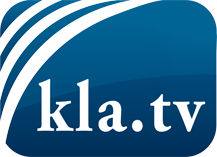 was die Medien nicht verschweigen sollten ...wenig Gehörtes vom Volk, für das Volk ...tägliche News ab 19:45 Uhr auf www.kla.tvDranbleiben lohnt sich!Kostenloses Abonnement mit wöchentlichen News per E-Mail erhalten Sie unter: www.kla.tv/aboSicherheitshinweis:Gegenstimmen werden leider immer weiter zensiert und unterdrückt. Solange wir nicht gemäß den Interessen und Ideologien der Systempresse berichten, müssen wir jederzeit damit rechnen, dass Vorwände gesucht werden, um Kla.TV zu sperren oder zu schaden.Vernetzen Sie sich darum heute noch internetunabhängig!
Klicken Sie hier: www.kla.tv/vernetzungLizenz:    Creative Commons-Lizenz mit Namensnennung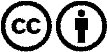 Verbreitung und Wiederaufbereitung ist mit Namensnennung erwünscht! Das Material darf jedoch nicht aus dem Kontext gerissen präsentiert werden. Mit öffentlichen Geldern (GEZ, Serafe, GIS, ...) finanzierte Institutionen ist die Verwendung ohne Rückfrage untersagt. Verstöße können strafrechtlich verfolgt werden.